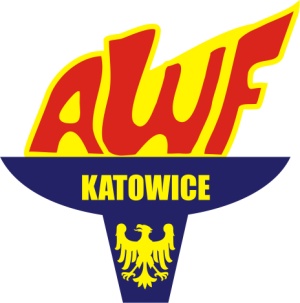 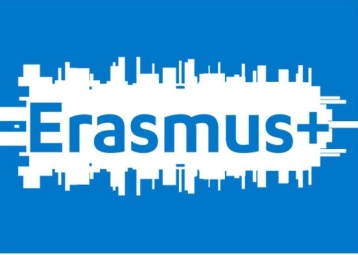 REGULAMIN PRAKTYK STUDENCKICH W RAMACH PROGRAMU ERASMUS + w Akademii Wychowania Fizycznego im. Jerzego Kukuczki w KatowicachPraktyki zagraniczne Zasady ogólnePraktyki zagraniczne w ramach programu „Erasmus+” (dalej: Erasmus) odbywają się na podstawie umowy pomiędzy Akademią Wychowania Fizycznego im. Jerzego Kukuczki w Katowicach, a Narodową Agencją Programu „Erasmus +” (dalej: NA).Ilość miejsc na odbycie praktyk zagranicznych uwarunkowana jest umowami dwustronnymi oraz wysokością środków finansowych przyznanych przez NA.Czas trwania praktyki wynosi od 2 – 12 miesięcy.  Stypendium przeznaczone na dofinansowanie pobytu za granicą przyznawane jest na cały czas trwania praktyki zagranicznej.Zasady i kryteria naboru studentów na praktyki zagraniczne.Do udziału w Programie są uprawnione osoby, które:posiadają status studenta (studia stacjonarne lub niestacjonarne) studiów pierwszego, drugiego lub trzeciego stopnia (licencjackie, magisterskie, doktoranckie) i mają zaliczony rok akademicki poprzedzający wyjazd,nie przebywają na urlopie dziekańskim oraz w trakcie pobytu na stypendium nie będą przebywały na urlopie dziekańskim,posiadają odpowiedni stan zdrowia umożliwiający pełną realizację programu praktyki, studenci, którzy w poprzednich latach akademickich korzystali 
z programu Erasmus (Socrates / Erasmus lub Lifelong Learning Programme / Erasmus) i zrealizowali wyjazd lub wyjazdy stypendialne na studia / praktykę mogą skorzystać z oferty programu Erasmus +. W przypadku studenta, który w poprzednich latach akademickich skorzystał z programu Erasmus oraz Erasmus Mundus, od puli 12 miesięcy odejmuje się miesiące pobytu wykorzystane uprzednio, o ile uprzedni wyjazd nastąpił na tym samym poziomie studiów. Pula 12 miesięcy pobytu dotyczy łącznie okresu studiów realizowanych w zagranicznej uczelni partnerskiej i praktyki zagranicznej w ramach programu Erasmus +.Warunki uczestnictwa studentów w programie:minimalna średnia ocen z poprzedniego semestru: 3.5,brak warunkowych zaliczeń,znajomość języka obowiązującego w kraju gdzie realizowana jest praktyka bądź nauka tego języka lub znajomość języka angielskiego potwierdzone certyfikatami językowymi,wypełnienie i złożenie w wyznaczonym terminie formularza zgłoszeniowego wraz z wymaganymi załącznikami,po zakwalifikowaniu na praktykę zagraniczną wyjazd może być realizowany pod warunkiem zaliczenia roku akademickiego poprzedzającego wyjazd.W przypadku liczby zgłoszeń przewyższającej liczbę dostępnych miejsc na wyjazd (uzależnionej od wartości środków finansowych) zbiera się zespół oceniający w składzie:Prorektor / Dziekan / Prodziekan zajmujący się koordynacją programu Erasmus, Pełnomocnik Rektora ds. Współpracy z Zagranicą / Uczelniany Koordynator Programu Erasmus, Przedstawiciel Uczelnianej Rady Samorządu Studenckiego lub Uczelnianej Rady Samorządu DoktorantówKierownik ds. praktyk / Koordynator praktykProrektor ds. Nauki może rozszerzyć wymagania stawiane kandydatom. Kandydaci będą o tym poinformowani drogą elektroniczną z odpowiednim wyprzedzeniem.O stypendium zagraniczne mogą ubiegać się zarówno studenci studiów stacjonarnych, jak i niestacjonarnych, o ile spełniają powyższe wymagania.Wyjazd na praktykę zagraniczną nie powinien kolidować z ukończeniem studiów w terminie przewidywanym w planie studiów.Wymagane dokumenty: formularz zgłoszeniowy zawierający potwierdzoną przez właściwy Dziekanat informację o średniej ocen uzyskanych w poprzednim semestrze oraz z całego okresu studiów – złożenie ww. dokumentu do Koordynatora Uczelnianego rozpoczyna proces rekrutacji konkretnego kandydata – termin składania zgłoszeń ogłaszany jest publicznie na plakatach oraz na stronach internetowych Uczelni,potwierdzona informacja o braku warunkowych zaliczeń, świadectwo maturalne z wynikiem z egzaminu językowego, dyplom ukończenia studiów językowych bądź certyfikat potwierdzający znajomość języka*J. angielski FCE - First Certificate in English CAE - Certificate in Advanced English CPE - Certificate of Proficiency in English BEC - Business English Certificate TOEFL - Test of English as a Foreign Language LCCI - London Chamber of Commerce and Industry Examination Board ESOL - English for Speakers of Other Languages IELTS - International English Language Testing SystemMatura międzynarodowaJ. niemieckiDyplomy Goethe-Institut, Zertifikat Deutsch als Fremdsprache ZDaFZentrale Mittelstufenprüfung (ZMP) Zentrale Oberstufenprüfung (ZOP) Zertifikat Deutsch (ZD) Zertifikat deutsch für den beruf (ZDFB) Kleines deutsches Sprachdiplom (KDS) Grosses deutsches Sprachdiplom (GDS)J. francuski Diplôme de Langue - Alliance Française DELFDALFJ. włoskiCertificato di Conoscenza della Lingua Italiana Livello 1-5 (CELI)Certificato di Italiano come lingua straniera (CILS)J. hiszpańskiDiploma de Espanol como Lengua Extranjera (DELE)J. portugalskiDiploma Intermedio de PLE (DIPLE)Inne języki oficjalne certyfikaty potwierdzające znajomość określonego języka.* osoby nieposiadające w/wym. dokumentu będą poddane przez Uczelniane Studium Języków Obcych odpowiedniemu egzaminowi – kandydaci po terminie granicznym składania formularzy zgłoszeniowych zostaną powiadomieni o dacie egzaminu. Osoby starające się o wyjazd po raz kolejny, które już raz zdawały egzamin mogą, ale nie muszą podchodzić do niego jeszcze raz. Z egzaminu zwalnia także potwierdzenie odbycia praktyk zagranicznych w ramach programu Erasmus, o ile wyjazd ma odbywać się do tego samego kraju w jakim odbywały się wcześniejsze praktyki.Postępowaniu kwalifikacyjnemu podlegają wnioski złożone terminowo i zawierające komplet dokumentów właściwych.Proces kwalifikacyjny jest systemem punktowym z zastosowaniem przelicznika normalizującego skalę obowiązującą w AWF Katowice, wg schematu : Średnia ocen z ostatniego semestruPunkty dodatkowe (w oparciu o odpowiednie dokumenty)W przypadku uzyskania takiej samej ilości punktów w przypadku dwóch lub więcej kandydatów bierze się pod uwagę osoby, które kandydują pierwszy raz, a następnie porównanie bezpośrednie średnich ocen z całego przebiegu studiów.Nabór zasadniczo odbywa się raz w roku, w przypadku niewypełnienia limitu zgłoszeń odbywa się rekrutacja powtórna. Szczegółowy harmonogram naboru jest ogłaszany na stronach www.awf.katowice.pl.Maksymalna liczba studentów zakwalifikowanych na praktykę z danego wydziału, zależy od liczby miejsc w obiektach hotelowych uzgodnionych w umowach bilateralnych z AWF w Katowicach oraz od wysokości środków przyznanych Uczelni przez Narodową Agencję.O wynikach postępowania kwalifikacyjnego Komisja informuje publicznie. Student ma prawo do odwołania się od decyzji pisemnie do 14 dni od otrzymania wyników.Student rezygnujący z wyjazdu w programie Erasmus+ powinien niezwłocznie poinformować o tym fakcie Uczelnianego Koordynatora Programu Erasmus przedstawiając udokumentowane przyczyny rezygnacji.Nieusprawiedliwiona okolicznościami rezygnacja z wyjazdu w ramach programu Erasmus+, a także nieusprawiedliwiona okolicznościami zwłoka w powiadomieniu o tym fakcie Uczelnianego Koordynatora Programu Erasmus będzie skutkowała pozbawieniem studenta możliwości korzystania z przyszłych ofert wyjazdowych AWF w Katowicach.Rezygnacja złożona przed egzaminem z języka obcego nie pociąga za sobą negatywnych konsekwencji.Finansowanie w czasie pobytu za granicą oraz organizacja obsługi finansowej wypłat stypendiówFinansowanie w czasie pobytu za granicą obejmuje:utrzymanie wypłat stypendium  z Akademii Wychowania Fizycznego w Katowicach przez cały okres pobytu za granicą. Kontynuowane będą wypłaty innych stypendiów krajowych, o ile organ decyzyjny nie postanowi inaczej. 
Po powrocie do kraju student ma prawo ubiegać się o stypendia krajowe.stypendium z programu Erasmus + w wysokości ustalanej przez Prorektora ds. Nauki corocznie w Zasadach Finansowania, w oparciu o fundusze przyznane przez NA.Stypendium zostanie wypłacone co najmniej w jednej transzy przelewem na osobiste konto walutowe wskazane przez studenta. Koszty przelewu pokrywa AWF w Katowicach.Osoby o dużym stopniu niepełnosprawności mogą ubiegać się w NA o dodatkowe środki na wyjazd ze specjalnego funduszu programu Erasmus + dla osób niepełnosprawnych.Beneficjent otrzymuje stypendium przyznawane z budżetu programu Erasmus + 
na realizację wyjazdu. Stypendium to ma charakter dofinansowania i jest przeznaczone 
na pokrycie dodatkowych, nie zaś pełnych kosztów związanych z pobytem w miejscu praktyki. Miesięczna wysokość stypendium uzależniona jest od kraju pobytu 
i w przypadku wyjazdu w celu realizacji części studiów każdorazowo określana jest przez Fundację Rozwoju Systemu Edukacji (Narodową Agencję Programu Erasmus+).Dokumenty uprawniające studenta do wyjazdu na praktykę zagraniczną.Umowa pomiędzy Uczelnią a StudentemUmowa, przygotowana przez AWF w Katowicach, określająca warunki wyjazdu oraz pobytu (termin, wysokość stypendium oraz zobowiązania obu stron) zostaje zawarta pomiędzy Studentem a Akademią Wychowania Fizycznego w Katowicach reprezentowaną przez Prorektora ds. Nauki AWF KatowiceWszelkie zmiany wprowadzane w umowie muszą mieć formę pisemną.Zaliczenie okresu praktyk zrealizowanych w Instytucji Przyjmującej i rozliczenie studenta.Po zakończeniu praktyki Beneficjent złoży w Dziale Nauki i Współpracy z Zagranicą AWF KATOWICE w terminie jednego tygodnia od daty zakończenia praktyki oryginalne Po ukończeniu praktyki zagranicznej student musi uzyskać z miejsca odbywania praktyki następujące dokumenty:zaświadczenie o okresie pobytu w instytucji przyjmującej, zawierające faktyczną datę rozpoczęcia i zakończenia praktyki,zaświadczenie o zrealizowaniu założeń programowych praktyki z jej oceną wystawioną przez opiekuna w instytucji przyjmującej,wypełniony i podpisany przez opiekuna praktyk w instytucji zagranicznej dokument Training Agreement,wypełni i wyśle on-line ankietę sprawozdawczą z wyjazdu na praktyki na stronie Komisji Europejskiej, której adres zostanie przesłany do Beneficjenta drogą mailową po zakończeniu praktykiPowyższe dokumenty powinny być wystawione na papierze firmowym obiektu w którym była odbyta praktyka, podpisane i ostemplowane przez upoważnione osoby (każda kartka). Dokumenty nieczytelne lub też budzące wątpliwość wiarygodności nie będą brane pod uwagę. Prawidłowo wystawione dokumenty stanowią podstawę do zaliczenia praktyki. Niedopełnienie tej formalności stanowi podstawę żądania zwrotu otrzymanego stypendium.Po pomyślnej weryfikacji dokumentów AWF KATOWICE zobowiązuje się do zaliczenia Beneficjentowi praktyki na zasadach obowiązujących w uczelni (w zależności od wydziałów i tego czy praktyka jest wpisana w program studiów, czy ponadprogramowa) oraz do wpisania faktu odbycia praktyki przez studenta w Suplement do Dyplomu.ŚR. NAUK.PKT. 3,50 - 3,7423,75 - 3,9944,00 - 4,2464,25 - 4,4984,50 - 4,74104,75 - 5,0012Podstawowa znajomość języka obowiązującego w kraju gdzie realizowana jest praktyka bądź nauka tego języka lub znajomość języka angielskiego potwierdzone certyfikatami językowymi2 pkt.Zaawansowana znajomość języka obowiązującego w kraju gdzie realizowana jest praktyka bądź nauka tego języka lub znajomość języka angielskiego potwierdzone certyfikatami językowymi5 pkt.Udział w wolontariatach, działalność naukowa i uczestnictwo w kołach naukowych potwierdzone zaświadczeniami lub certyfikatami2 pkt.Doświadczenie w branży dotyczącej programu praktyki potwierdzone zaświadczeniami lub certyfikatami 2 pkt.Rekrutacja powtórna 1 pkt.